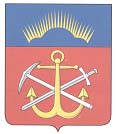 МИНИСТЕРСТВО РАЗВИТИЯ ПРОМЫШЛЕННОСТИ И ПРЕДПРИНИМАТЕЛЬСТВА МУРМАНСКОЙ ОБЛАСТИпр. Ленина, д.75, г. Мурманск, 183006тел. (8152) 48-61-92, факс (8152) 45-46-23, E-mail: mrpp@gov-murman.ruОКПО 16275733, ОГРН 1135190006225, ИНН/КПП 5190021206/51900100130.05.2017 принято постановление Правительства Мурманской области 
№ 276-ПП «О внесении изменений в некоторые постановления Правительства Мурманской области» (прилагается).В рамках данного постановления внесены изменения в Порядок предоставления субсидий за счет средств областного бюджета субъектам инвестиционной деятельности, Порядок рассмотрения инвестиционных проектов Мурманской области, претендующих на меры государственной поддержки, а также в положение о Совете по улучшению инвестиционного климата Мурманской области и Межведомственной комиссии по рассмотрению инвестиционных проектов Мурманской области. В текущем году в областном бюджете предусмотрены средства на предоставление субсидии на возмещение части расходов по оплате услуг за технологическое присоединение к электрическим сетям (далее – субсидия) в размере 1,5 млн. рублей. 	Сбор заявлений на предоставление субсидии осуществляется в течение III квартала года. В случае возникновения вопросов следует обращаться в адрес Министерства по телефонам (8152) 486-278, (8152) 486-185 или на адреса электронной почты: shmatkov@gov-murman.ru, titarenko@gov-murman.ru.Просим разместить на своих электронных ресурсах данную информацию и провести работу по поиску потенциальных претендентов на получение субсидии.Приложение: на 14 л. в 1 экз.Министр                                                                                            О.А. КузнецоваСписок рассылки:1. филиал ПАО «МРСК Северо-Запада» Колэнерго2. АО «Корпорация развития Мурманской области»3. Центр кластерного развития Мурманской области4. Центр поддержки предпринимательства Мурманской областиРуководителям организаций(по списку)